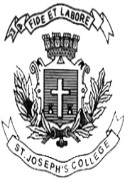  ST. JOSEPH’S COLLEGE (AUTONOMOUS), BENGALURU-27B.A. SOCIOLOGY - III SEMESTERSEMESTER EXAMINATION: OCTOBER 2021(Examination conducted in January-March 2022)            SO 318 - Principles of SociologyTime- 2 ½ hrs		                                     	               Max Marks-70This question paper contains one printed page and three partsPart AAnswer any four of the following in one page each:5*4 =20         Mention the features of mammalian society.What is meant by cultural relativity? Give one example.What is Socialisation? Mention the agencies of socialisation.Write a note on the institutional basis of gender.What is meant by social deviance? State its features.What is social mobility? Mention the types of social mobility.Part BAnswer any two of the following in two pages each: 10*2=20Explain the features of human society with examples.Explain in brief the elements of culture.What is adult socialisation? Why is it easier than socialisation of children?Part CAnswer any two of the following in three pages each: 15*2=30            10.Define social stratification. Explain the characteristics of it. 11. Explain the various types of deviance with examples.12. Describe the price of gender conformity. SO318-O-MD-A-21